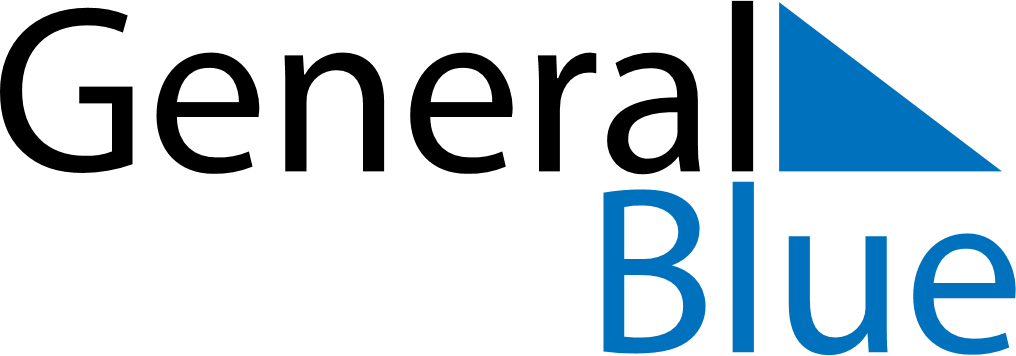 February 2024February 2024February 2024February 2024GuyanaGuyanaGuyanaSundayMondayTuesdayWednesdayThursdayFridayFridaySaturday122345678991011121314151616171819202122232324Republic DayRepublic Day2526272829